TOSS ALI with Cambridge Assessment International EducationPresent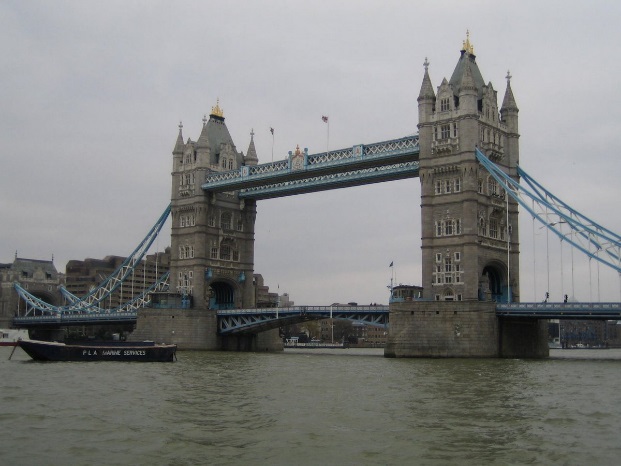 Bridging Policy and PracticeLeaders Changing School Culture: Rigorous, Engaging, and Equitable InstructionMarch 25, 2019 (West) & March 27, 2019 (East)8:00AM – 4:00PMSummaryYou will want to bring a team to this special event sponsored by TOSS Platinum Partner Cambridge Assessment International Education.  Cambridge International is a part of the University of Cambridge, ranked among the top 5 universities in the world.  We invite you to bring school-based teachers and leaders, and relevant district team to this event.  ObjectivesGain an overview of key learning theories and how applying them can make a difference to student outcomes Evaluate the evidence base for selected recent ideas in teaching and learningUnderstand the different elements of metacognition and their potential to improve learningLearn practical learning strategies that encourage metacognition in the classroomMeasure impact in classroom: student learning and attainment; active learning approachLearn how to engage staff to build a college going culture in your schoolGet your engagement on: What an effective active classroom looks likeLearn how the Cambridge Pathway EPSO is able to, through a personalized approach to learning, deliver rigorous education to all studentsAGENDA7:30-8:00	Registration, Coffee and Pastry8:00-8:30	Opening Comments/Introduction of Presenters		Wanda Shelton8:30-11:30	Engaging teachers and ALL students to optimize learning			Theories of learning			Developing metacognition in students			Assessments for learning11:30-12:15	Lunch 						Provided on Site by TOSS12:15-3:30	Engaging teachers and ALL students to optimize learning (cont’d)			Assessments for learning (continued)			Rigorous international instructional system delivering college 					readiness to ALL students			Creating a college going culture at your school			Engaging staff and school leadership to change school culture				Instructional system driving college going culture			A Glimpse of and Effective Classroom			EPSOs & Cambridge Pathway 3:30-4:00	Evaluation, Group Discussion, and Wrap-up